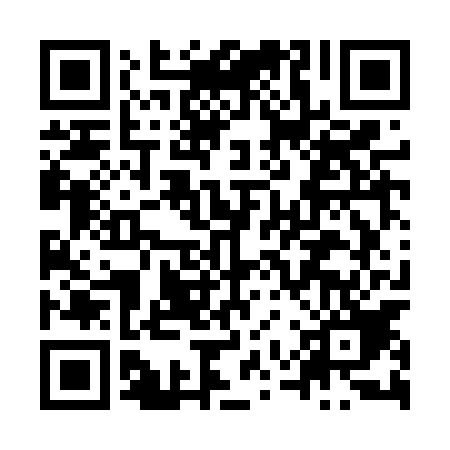 Ramadan times for Msciszow, PolandMon 11 Mar 2024 - Wed 10 Apr 2024High Latitude Method: Angle Based RulePrayer Calculation Method: Muslim World LeagueAsar Calculation Method: HanafiPrayer times provided by https://www.salahtimes.comDateDayFajrSuhurSunriseDhuhrAsrIftarMaghribIsha11Mon4:304:306:2112:084:025:575:577:4112Tue4:274:276:1812:084:035:595:597:4313Wed4:254:256:1612:084:056:006:007:4514Thu4:234:236:1412:074:066:026:027:4715Fri4:204:206:1212:074:076:046:047:4916Sat4:184:186:0912:074:096:056:057:5017Sun4:154:156:0712:074:106:076:077:5218Mon4:134:136:0512:064:126:096:097:5419Tue4:104:106:0312:064:136:106:107:5620Wed4:084:086:0012:064:146:126:127:5821Thu4:054:055:5812:054:166:146:148:0022Fri4:034:035:5612:054:176:156:158:0223Sat4:004:005:5412:054:186:176:178:0424Sun3:573:575:5112:054:196:196:198:0625Mon3:553:555:4912:044:216:206:208:0826Tue3:523:525:4712:044:226:226:228:1027Wed3:493:495:4512:044:236:246:248:1228Thu3:473:475:4212:034:246:256:258:1429Fri3:443:445:4012:034:266:276:278:1630Sat3:413:415:3812:034:276:296:298:1831Sun4:394:396:361:025:287:307:309:201Mon4:364:366:331:025:297:327:329:222Tue4:334:336:311:025:317:347:349:243Wed4:304:306:291:025:327:357:359:274Thu4:274:276:271:015:337:377:379:295Fri4:254:256:241:015:347:397:399:316Sat4:224:226:221:015:357:407:409:337Sun4:194:196:201:005:367:427:429:358Mon4:164:166:181:005:387:437:439:389Tue4:134:136:161:005:397:457:459:4010Wed4:104:106:131:005:407:477:479:42